Окружающий мир.Тема урока « Май весну завершает, лето начинает»Повтори времена года и названия месяцев.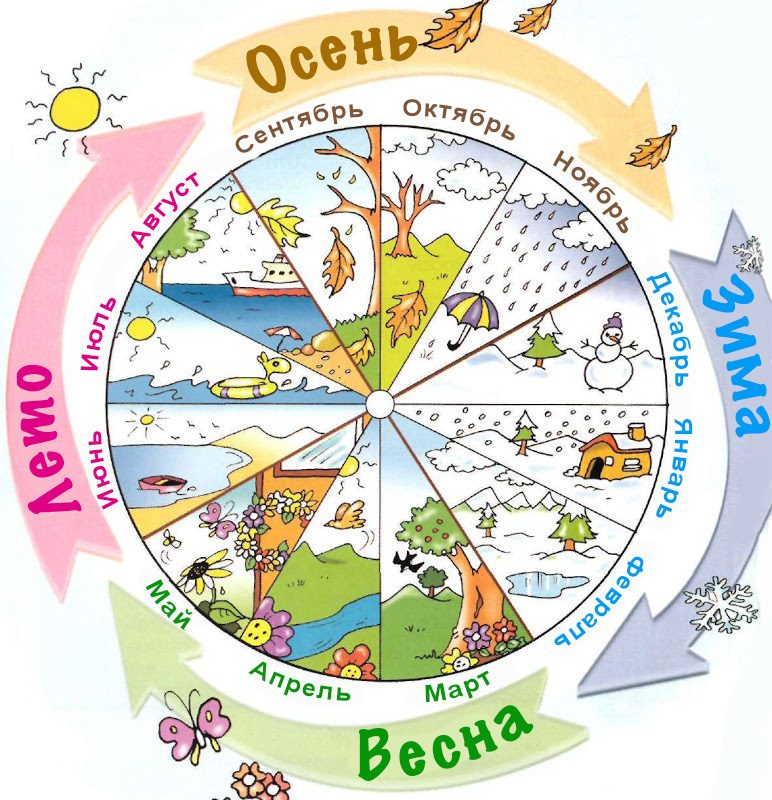 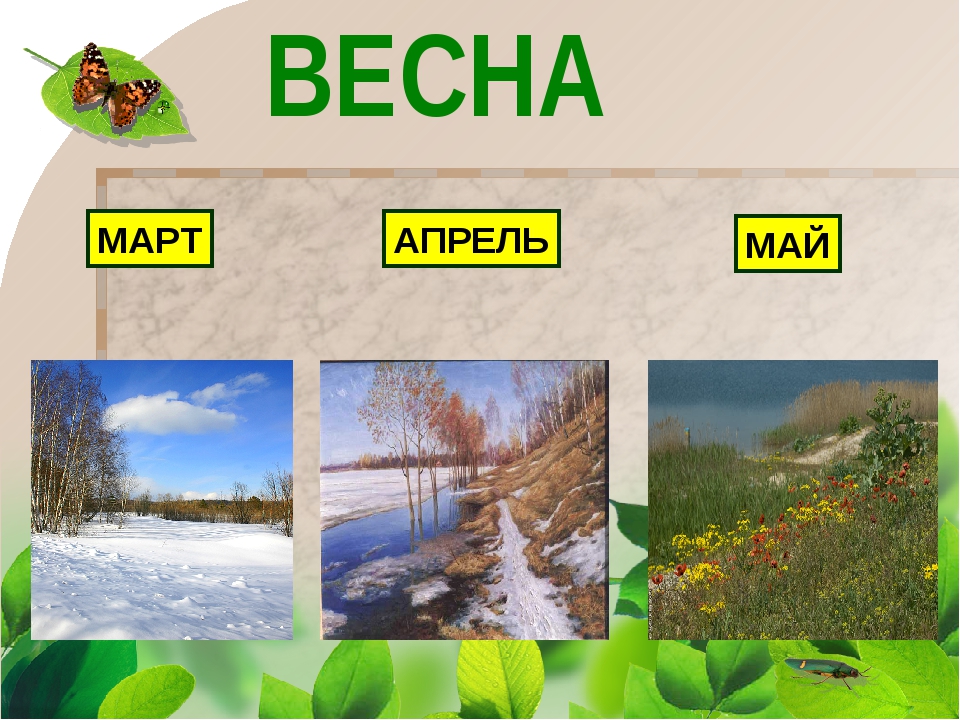 Учебник стр.80-822. Рассмотри рисунок в учебнике на стр. 80. Какие изменеия произошли в природе?3. Устно опиши любое растение, изображенное на стр. 81 по предложенному плану.4. Прочитай текст в учебнике на стр. 81-82.5.Нарисуй свою  иллюстраци к тексту.Выполненные задания отправлять на адрес электронной почты oksananowik0626@mail.ru